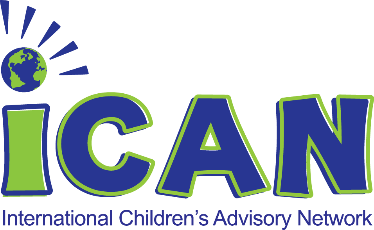 4th Annual iCAN Research & Advocacy SummitAgendaTuesday July 10Southhall Pollock HallsEducational and Rare Disease Day……………………………………………………………………………………………………………………………………Thursday 12 Workshops Sunday July 8Southhall Pollock HallsWelcome and OrientationsSunday July 8Southhall Pollock HallsWelcome and OrientationsSunday July 8Southhall Pollock HallsWelcome and Orientations15:00 - 16:00Registration and Welcome Desk Open15:00 - 16:00 Pod Facilitators Meet/Greet16:00 - 17:00 Leadership Breakout16:00 - 17:00 Youth Pod Leader Meet/Greet17:00 - 18:30 Speed Presentations18:30 - 17:00 Welcome BBQPlenary 09:00 - 09:05Summit Welcome: Charlie Thompson ICAN Chair09:05 - 09:30 Opening Address: Maureen Watt Member Scottish Parliament- Minister for Mental Health09:30 - 10:00 How Drug Development Changed Outcomes for Respiratory Disease: Professor Steve Cunningham10:00 - 11:00Clinical Trial Design: Dr Alun Hughes 11:00 - 11:30Coffee/Tea BreakYouth Workshops11:30 - 12:30Designing Patient Information Sheets (Jennifer Preston), Formulations (Prof Matthew Peake, Dr Louise Bracken, Jennifer Duncan, Emma McDonough ), and Clinical Trial Design (Dr Alun Hughes)Salisbury, Pentland West, and Holyrood12:30 - 13:30Catered LunchRestaurant Self Service13:30 – 15.30Swap workshops x2 Salisbury, Pentland West, and Holyrood15:30 - 17:00Drug Discovery Challenge: Write Your Protocols!Salisbury, Pentland West, and Holyrood17:00 - EveningFree TimeParent and Facilitator Workshops11:30 - 12:30Future Leadership Directions: Leanne West, Christine Woods, and Laura McMasterPentland East12:30 - 13:30Catered LunchRestaurant Self Service13:30 - 15:30Social Media: Using Twitter to Promote iCAN, your chapter, and your projects. Keeping vulnerable members safe: Simon Cree and Simon StonesPentland East15:30 - 17:00Business Meeting: Parents and FacilitatorsPentland EastPlenary09:30 - 10:00What is a rare disease, and how do we use international registries/networks to improve healthcare for children with rare diseases? Dr Martina RodieSouthhall10:00 - 10:45Ethics of Doing Research with Children: Dr Bob PhillipsSouthhall10:45 - 11:00Coffee/Tea Break11:00 - 11:30Why Fit in When You Were Born to Stand Out? Benjamin James and Simon StonesSouthhall11:30 – 11.4511.45 - 12.00When medicines change lives- My experience with JIA and transitioning to University. Anna Sherriffs A Parent’s  Perspective: Frankie’s Journey with Dravet’s: Stacey HutchisonSouthhallSouthhall12:00 - 12:1512.15 - 12.45Advocating for Children with Type 1 Diabetes in the US: Reece Ohmer and Olivia Ohmer Panel QA Southhall12:45 - 13:45Catered LunchKirklandYouth Workshops13:45 - 14:30Drug Discovery Challenge: Dr Alun HughesCan you imagine a word without antibiotics?Dr Nicholas Brown, Dr Enas NewireEthics: Dr Bob PhillipsVIP/FoyerSouthhallKirklandVIP14:30 - 16:30Swap Workshops x2As above16:30 - 17:30Designing a Project from Concept to Delivery for 16 plus YP: Dr. Sharon SmithSouthhallParent and Facilitators WorkshopsParent and Facilitators Workshops13:45 - 14:3013:45 - 14:30Digital Patient Records: Christine WoodsDigital Patient Records: Christine WoodsAbsorbAbsorb14:30 - 16:3014:30 - 16:30How to Develop, Run, and Manage an iCAN Chapter: Begonya Escalera, Segolene GaillardHow to Develop, Run, and Manage an iCAN Chapter: Begonya Escalera, Segolene GaillardAbsorbAbsorb16:30 - 17:3016:30 - 17:30The Role of a Research Nurse: the patient’s advocate, Susan MacFarlane and Liz WaxmanThe Role of a Research Nurse: the patient’s advocate, Susan MacFarlane and Liz WaxmanAbsorbAbsorb19:0019:00Meal Out and Ghost/Horrible Histories Tour of Old EdinburghMeal Out and Ghost/Horrible Histories Tour of Old EdinburghWednesday July 11Southhall Pollock Halls Improving Health and Quality of LifeWednesday July 11Southhall Pollock Halls Improving Health and Quality of LifeWednesday July 11Southhall Pollock Halls Improving Health and Quality of LifeWednesday July 11Southhall Pollock Halls Improving Health and Quality of LifeWednesday July 11Southhall Pollock Halls Improving Health and Quality of LifePlenary09:30 - 10:15Improving Health and Quality of Life with Singing: Professor Graeme WilsonImproving Health and Quality of Life with Singing: Professor Graeme WilsonSouthhallSouthhall10:15 - 10:35The individual's journey within the music therapy process "See me, hear me, listen to me,” Brian SmithThe individual's journey within the music therapy process "See me, hear me, listen to me,” Brian SmithSouthhallSouthhall10:35 - 11:05Determinants of a Child's Health: Vivian TsangDeterminants of a Child's Health: Vivian TsangSouthhallSouthhall11:05 - 11:20Coffee/Tea BreakCoffee/Tea Break11:20 - 11:50 Genetic Testing - to know or not to know? Jessica Lorimer, Saskia Oosterveld, Oliver Tailby Genetic Testing - to know or not to know? Jessica Lorimer, Saskia Oosterveld, Oliver Tailby SouthhallSouthhall11.50 - 12:45Youth Perspectives on Living with a Rare Condition Living and Advocating with an Invisible Illness, Sophie Ainsworth  When You Wake Up after a Nightmare, Marta Botanch An Uncommon Life with an Uncommon Condition, Hampton WoodsYouth Perspectives on Living with a Rare Condition Living and Advocating with an Invisible Illness, Sophie Ainsworth  When You Wake Up after a Nightmare, Marta Botanch An Uncommon Life with an Uncommon Condition, Hampton WoodsSouthhallSouthhall12:45 - 14:00Working Lunch: PodsWorking Lunch: Pods14:00 - EveningFree time – Explore Edinburgh Free time – Explore Edinburgh Thursday 12 JulySouthhall Pollock Halls iCAN Young InformersThursday 12 JulySouthhall Pollock Halls iCAN Young InformersThursday 12 JulySouthhall Pollock Halls iCAN Young InformersThursday 12 JulySouthhall Pollock Halls iCAN Young InformersPlenary 09:00 - 09:30#datasaveslives: Steph Wright09:30 - 10:00Learning what the risks from new medicines could be: how patients can help: Dr Dan Hawcutt10:00 - 10:30Who does what? Industry, Contract research organisations and the regulator? Claudio Fracasso, Cindy Jackson, Dr Angeliki Siapkara10:30 - 10:45  A Career in Drug Development? Dr Sue Tansy 10:45 - 11:00Coffee/Tea Break11:00 - 13:00Workshops and Seminars in groups see table below1:00-2:00Catered Lunch14:00 - 17:30Workshops Continued17:30 - eveningFish and Chips and Mini-Highland Games Friday July 13Dynamic Earth  Technology The Future of Medicine Friday July 13Dynamic Earth  Technology The Future of Medicine Friday July 13Dynamic Earth  Technology The Future of Medicine Friday July 13Dynamic Earth  Technology The Future of Medicine 08:30Leave Accommodation, Venue Change09:30 - 11.3011.30 - 12.00Drug Discovery Challenge - PresentationsTechnology for Sharing Patient Generated Data: friend or foe? Elin Haf Davies12.00 - 12.30 Technology and Devices for Children’s Health: Paul Dimitris12:30 - 13:00  Catered Lunch13:00 - 15:30Technology Exhibition SessionsTechnology Innovation Transforming Child HealthTookiePneumacareChild Prosthetics, Limb Power and Open BionicsStrathclyde University15:30 - 17:00Optional Tour Dynamic EarthColour CodeGroup 1 CYPGroup 2 CYPFacilitators, parents and supportersRoomSouthhallKirklandAbsorb VIPTime11.00-11.45PfizerEl LillyPRA11.45-12.30PRAYellow Card SchemeIQVIA12.30-13.00Premier SynteractPfizer13.00-14.00LUNCH14.00-14.30SynteractPremierYellow Card Scheme14.30-15.15COMET (Univ Liv)Pfizer15.15-16.00Yellow Card SchemeAAPClinical Trial Challenge16.00-16.45El LillyPRA16.45-17.30Clinical Trial ChallengeCOMET (Univ Liv)TBC